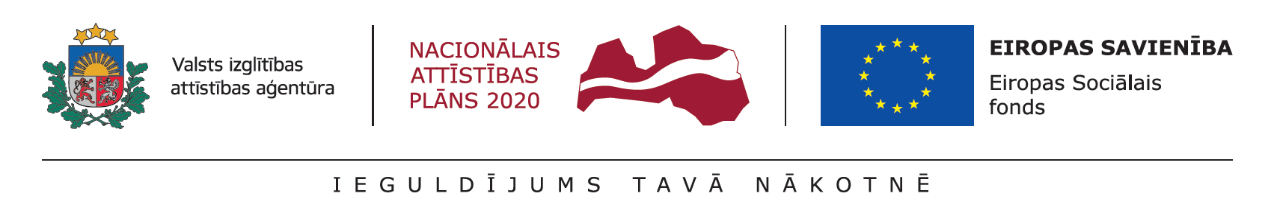 Pielikums Nr.2Infografiku konkurss “Ceļš uz nākotni”Nr.p.k.SkolaVārds, uzvārdsklaseProfesija, par kuru ir infografika